КЭС-БАСКЕТ23 октября 2021 г. в с. Ермаковское, ФСЦ «Саяны» и МБОУ «Ермаковская СШ № 1» прошло первенство Ермаковского района по баскетболу «КЭС-БАСКЕТ» среди юношей и девушек  общеобразовательных учреждений в рамках программы «Президентские спортивные игры» в 2021-2022 учебном году. Призовые места распределились следующим образом:юноши1 место – Ермаковская школа № 2;2 место –Ермаковская школа № 1;3 место – Нижнесуэтукская школа.девушки1 место – Ермаковская школа № 1;2 место –Салбинская школа;3 место – Разъезженская школа.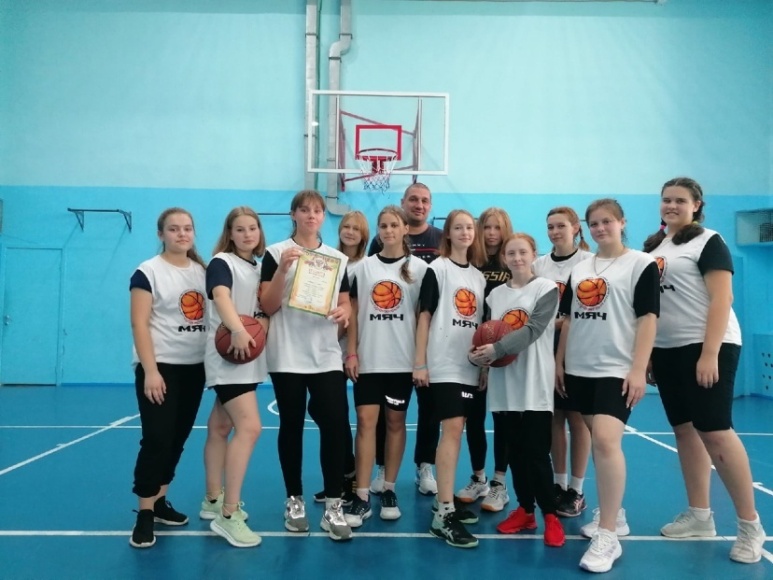 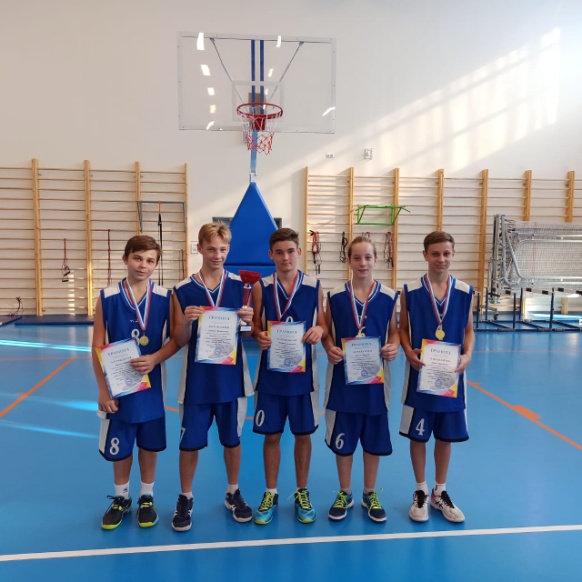 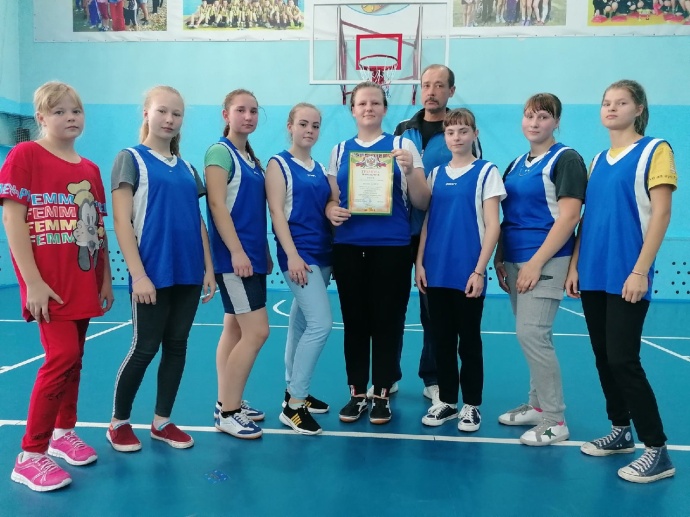 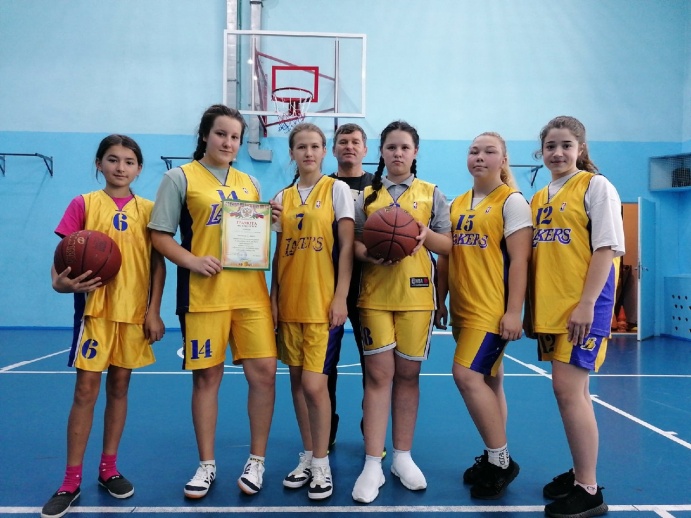 